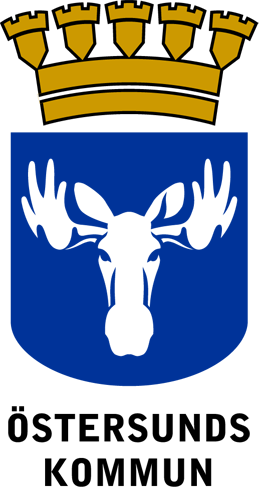 Kallelse tillKommunfullmäktige 
2023-09-28Kl. 10:00Aulan, Österäng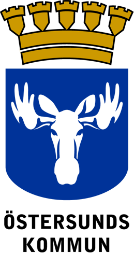 KallelseKallelseSida1(5)Datum2023-09-28KommunfullmäktigeLedamöterPär Jönsson (M)Lise Hjemgaard Svensson (M)Joel Nordkvist (M)Andreas Köhler (M), 2:e vice ordförandePär Fredriksson (M)Therese Dahlgren Ekroth (M)Magnus Lenz (M)Joackim Ekroth (M)Jananders Mattsson (M)Eftichia Kourlos (C)Magnus Andersson (C)Sven Nilsson (C)Pelle Pontus Simonsson (C)Hanna Wagenius (C), OrdförandePer Lundgren (C)Marlene Gustavsson (C)Johannes Andersson (C)Anna Ottosson Blixth (C)Pär Löfstrand (L)Agneta Blücher (L)Stephen Jerand (KD)Stig Andersson (KD)Andrea Hedenborg (KD)Björn Lekedal (KD)Elin Swärd (KD)Niklas Daoson (S)Rose-Mari Hoffer (S)Anders Sundin (S)Maria Nerpin (S)Jean Luc Kabisa (S)Margareta Winberg (S)Anton Waara (S)Alma Karlsson (S)Stefan Fax (S), 1:e vice ordförandeRobert Uitto (S)Eric Jibor (S)Sara Bengtlars (S)Björn Sandal (S)Bendigt Eriksson (S)Diana Lindström (S)Conny Hansson (S)Minna Lundgren (S)Pontus Persson (S)Eva Marcusdotter (S)Jerker Bexelius (S)Emma Tyrebo (S)Ertu Genctürk (S)Gudrun Olsson (S)Christina Hedin (V)Nisse Sandqvist (V)Hanne Krogfjord (V)Johan Flander (V)Linda Andersson (MP)Anders Vikström Aloandersson (MP)Lisa Bois (MP)Stefan Sundberg (SD)Cassandra Sundin (SD)Marcus Danielsson (SD)Tomas Rehnfors (SD)Bengt Olov Andersson (SD)Kjell Danilodi (SD)ErsättareLinnéa Wigg Victor (M)Johnny Holmfors (M)Marianne Nilsson (M)Sverker Jonsson (M)Anna Martin (M)Magnus Rönnerfjäll (C)Leif Hagberg (C)Margareta Lindhagen (C)Patrik Andersson (C)Marianne Norin (C)Johan Näslund (L)Ariane Briant Kjellsson (L)Astrid Tronde (KD)Maj-Britt Olofsson (KD)Dennis Blom (KD)Elvira Broddesson Ericsson (S)Christer Norbäck (S)Katarina Nyberg Finn (S)Mathias Christensen (S)Britt Wikman (S)Thomas Andersson (S)Kholod Mahmood (S)Per Anders Ångström (S)Maria Gerdin (S)Tommy Eliasson-Winter (S)Gertrud Nygren (S)Tommy Pettersson (S)Agneta Isén Malmquist (V)Tobias Frisk (V)Thomas Dahlberg (MP)Jenny Persson (MP)Aurimas Jucius (SD)Rasmus Brixemarker (SD)Georges Badesire (SD)ÄrendeFöredragande TidProtokollets justering, upprop samt fastställande av dagordning - kommunfullmäktige
Dnr 00008-2023 10:00 Godkännande av avsägelser samt meddelanden om nya ledamöter och ersättare - kommunfullmäktige
Dnr 00009-2023 Dialog med revisionen - kommunfullmäktige
Dnr 00011-2023 10:10Utbetalning av kommunalt partistöd för 2024 i Östersunds kommun 
Dnr 00039-2023 Överlämnande av handlingar och ärenden från tekniska nämnden till kultur- och fritidsnämnden
Dnr 00406-2023 Thomée - Kommuninternt ägande
Dnr 00133-2023 Exploateringsavtal för Väghyveln 5 m fl
Dnr 00342-2023 Taxa för publika laddstationer
Dnr 00395-2023 Taxa för spårkort på Östersunds skidstadion
Dnr 00466-2023 Riktlinje för utbetalning av bidrag till vägföreningar och vägbelysningsföreningar
Dnr 00424-2023 Motion - Ytterligare nivåer på grundbidraget för bidrag till föreningar inom vård-och omsorgsnämndens verksamhetsområde
Dnr 00135-2022 Motion - Fasa ut fossila bränslen från tunga fordon i Östersunds kommun
Dnr 00617-2022 Motion - Återvätning av kommunala våtmarker
Dnr 00620-2022 Motion - Feriepraktik för ukrainska flyktingar
Dnr 00253-2023 Allmänhetens frågestund 
Dnr 00016-2023 13:00Medborgarförslag - Parkeringsförbud Jägarvallsvägen
Dnr 00199-2023 Medborgarförslag - Säkrare övergång mot Vagled, Frösön
Dnr 00099-2023 Medborgarförslag - Räcke mellan cykelbanan och Birgers äventyrspark
Dnr 00603-2022 Medborgarförslag - Aktivitetspark-/anläggning för barn och ungdomar i övre Odensala 
Dnr 00607-2022 Medborgarförslag - Cykelställ för lastcykel 
Dnr 00533-2022 Medborgarförslag - Skydda kvarvarande skog och äng vid Arctura
Dnr 00188-2022 Detaljplan - Del av Karlslund 1:32 m fl, Blomstergården
Dnr 00590-2021 Valärenden - kommunfullmäktige
Dnr 00010-2023 Interpellationer och frågor - kommunfullmäktige
Dnr 00012-2023 Anmälan av motioner och meddelande om motioners handläggning
Dnr 00113-2023 Anmälan av medborgarförslag och meddelande om medborgarförslags handläggning
Dnr 00114-2023 Meddelanden och informationer samt information från kommunstyrelsen, nämnder och kommundirektören samt tillfälliga beredningar och kommundelsmöten - kommunfullmäktige
Dnr 00013-2023 Hanna WageniusOrdförandeSofie Pedersen
Kommunsekreterare